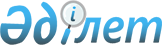 Об организации социальных рабочих мест для целевых групп населения на 2011 год по городу Уральску
					
			Утративший силу
			
			
		
					Постановление акимата города Уральска Западно-Казахстанской области от 31 марта 2011 года N 586. Зарегистрировано Департаментом юстиции Западно-Казахстанской области 11 мая 2011 года N 7-1-207. Утратило силу - постановлением акимата города Уральска Западно-Казахстанской области от 15 декабря 2011 года N 3170      Сноска. Утратило силу - Постановлением акимата города Уральск Западно-Казахстанской области от 15.12.2011 N 3170      Руководствуясь подпунктом 13 пункта 1 статьи 31 Закона Республики Казахстан от 23 января 2001 года "О местном государственном управлении и самоуправлении в Республике Казахстан", пунктом 2 статьи 7, статьей 18-1 Закона Республики Казахстан от 23 января 2001 года "О занятости населения", учитывая запросы и предложения от предприятий города, акимат города ПОСТАНОВЛЯЕТ:



      1. Организовать социальные рабочие места для целевых групп на 2011 год по городу Уральску, путем создания временных рабочих мест на учреждениях, организациях, предприятиях и общественных объединениях согласно приложения.



      2. Государственное учреждению "Отдел занятости и социальных программ" установленный законодательном порядке принять необходимые меры вытекающие из настоящего постановления.



      3. Данное постановление вводится в действие со дня официального опубликования и распространяется на правовые отношения, возникшие с 1 января 2011 года.



      4. Контроль за исполнением настоящего постановления возложить на заместителя акима города Сафималиева А. С.      Аким города                      С. Оразов

Приложение

Утверждено

постановлением акимата

города Уральска

от 31 марта 2011 года N 586      Сноска. Приложение с изменениями, внесенными Постановлением  акимата города Уральск Западно-Казахстанской области от 09.09.2011 N 2137. ПЕРЕЧЕНЬ

учреждений, организаций, предприятий

и общественных объединений на которых

организованы социальные рабочие места для

целевых групп на 2011 год по городу Уральску
					© 2012. РГП на ПХВ «Институт законодательства и правовой информации Республики Казахстан» Министерства юстиции Республики Казахстан
				121Государственное коммунальное предприятие "Орал Су Арнасы" Отдела жилищно-коммунального хозяйства, пассажирского транспорта и автомобильных дорог города Уральска 2Государственное коммунальное предприятие "Жасыл қала" Отдела жилищно-коммунального хозяйства, пассажирского транспорта и автомобильных дорог города Уральска Акимата города Уральска3Западно-Казахстанский Филиал Общественного объединения "Народно-Демократическая партия "Нур Отан"4Общественное объединение "Западно-Казахстанское областное общество инвалидов Семипалатинского испытательного ядерного полигона"5Общественное объединение Центр Развития "Личность и карьера" 6Общественное объединение "Оралманы Западно-Казахстанской области"7Общественное объединение "Уральское общество садоводов 8Товарищество с ограниченной ответственностью "Автошкола "Самат""9Товарищество с ограниченной ответственностью "Диана-Плюс"10Товарищество с ограниченной ответственностью "Евразия-пресс Батыс"11Товарищество с ограниченной ответственностью "Уральское учебно-производственное предприятие Казахского общества слепых"12Товарищество с ограниченной ответственностью "АИМБЕТ"13Товарищество с ограниченной ответственностью РИИ "ТАЗА-пресс"14Товарищество с ограниченной ответственностью "ЭКОТЕХМОНТАЖ"15Кооператив собственников помещений "БОЛАШАК"16Кооператив собственников квартир "Высота"17Кооператив собственников квартир "СВАН"18Кооператив собственников квартир "Джамбула"19Кооператив собственников квартир "Топаз"20Кооператив собственников квартир "Устаз"21Кооператив собственников помещений "Родник"22Кооператив собственников помещений "Оазис"23Потребительский кооператив собственников квартир "Дорожник"24Потребительский кооператив собственников квартир "ГЕОЛОГ"25Потребительский кооператив собственников квартир "КОМПЛЕКС"26Потребительский кооператив собственников квартир "НУР"27Потребительский кооператив собственников квартир "Строитель"28Потребительский кооператив собственников квартир "Удача"29Потребительский кооператив собственников квартир "Умит"30Потребительский кооператив "УралВисма"31Потребительский кооператив "Жанаатау"32Потребительский кооператив собственников квартир "ЧАЙКА"33Потребительский кооператив собственников квартир "Жилищный кооператив собственников квартир заводского микрорайона акционерного общества "Агрореммаш""34Потребительский кооператив по обслуживанию общежития "Медик" "Шанырак"35Негосударственное учреждение "Колледж Экономики и Информационных Технологий"36Индивидуальный предприниматель Касимова Гульнара Мурзагуловна37Индивидуальный предприниматель Мусаева Бибикулбакирам38Индивидуальный предприниматель Суттибаева Айман Нурмухановна39Индивидуальный предприниматель "Бисенова Гульнара Кусайновна"40Индивидуальный предприниматель Турешева Кунслу41Индивидуальный предприниматель Муксинова Майя Зайнулловна42Индивидуальный предприниматель Мухсинова Гулсара Бердешовна43Индивидуальный предприниматель АЗИЯ TRAVEL44Индивидуальный предприниматель Нигметова Сауле Зауровна45Индивидуальный предприниматель Жубаналиева Айжан46Индивидуальный предприниматель Конырбаева Бибигуль Сагатжановна47Индивидуальный предприниматель Кудрявцева Ольга Викторовна48Индивидуальный предприниматель Исатаева Сауле Есентаевна49Индивидуальный предприниматель Акбаева Клара Турсынгалиевна50Индивидуальный предприниматель Аманова Калия Лесовна51Индивидуальный предприниматель Аменова Жасмина Рахимовна52Индивидуальный предприниматель Джапакова Жайнагуль Сериковна53Индивидуальный предприниматель Кенжин Ерлан Аютович54Индивидуальный предприниматель Жантасов Амангали Утарович55Крестьянское хозяйство "Ернур"56Крестьянское хозяйство "НУРСУЛТАН"57Многоотраслевое государственное коммунальное дорожно-эксплуатационное предприятие Отдела жилищно-коммунального хозяйства, пассажирского транспорта и автомобильных дорог города Уральска Акимата города Уральска58Государственное коммунальное предприятие "Көркем Орал" (на праве хозяйственного ведения) государственного учреждения "Отдел культуры и развития языков города Уральска" акимата города Уральска"59Товарищество с ограниченной ответственностью "Теміржолсу-Ақтөбе"60Товарищество с ограниченной ответственностью "AKELA"61Потребительский кооператив собственников квартир "Шанырак"62Кооператив собственников квартир "МУРКЕР"63Частный предприниматель Надыршина Оксана Алексеевна64Частный предприниматель Турсынова Ляна Алексеевна65Частный предприниматель Бисенгалиева Айнагуль Тулегеновна